Please complete the form below and send it to 7mmc2023@gmail.comSection Type of contribution:     A. Plenary lecture     B. Section lecture     (Please select from the choices above by clicking in the square)If you participate with more than one Section Lecture, please copy the previous three lines (section, tentative title and abstract) and fill in the necessary information.Participant of the Training Seminar (please select Yes or No)          Yes      No  Workshop participant (please select Yes or No)                                  Yes      No  Invitation letter needed (please select Yes or No)                                Yes      No  I will attend the Congress diner (please select Yes or No)                  Yes      No  I will join the excursion (please select Yes or No)                                Yes     No  Special requests: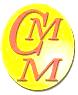 VII Macedonian Mathematical Congress June 2730, 2023, Struga, North Macedonia REGISTRATION FORMSubmission deadline May 15, 2023First Name:Last Name:Affiliation:Address:Country:E-mail: Tentative title: Abstract.  Abstract should be written in English, preferably in any version of LaTex (just copy the text of the tex file here) or in MS Word, up to 200 words for short communications and up to 400 words for the plenary lectures. Abstract template can be downloaded from the Congress web page: http://7mmc2023.smm.org.mk/  If the abstract is sent separately from the registration form, please send the file (doc, docx or tex) and pdf file of the abstract to 7mmc2023@gmail.com, preferably with the name: yourlastname.tex (or yourlastname.doc).  Write Abstract in your subject line.